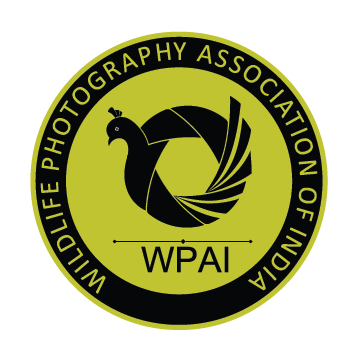 WILDLIFE PHOTOGRAPHY ASSOCIATION OF INDIA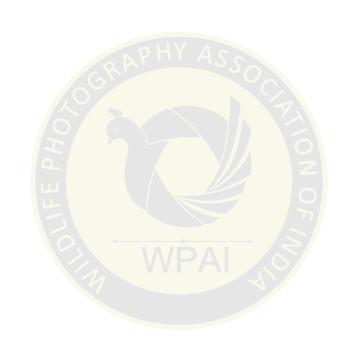 Application Form for WPAI PatronageName of the Salon/Circuit:Applicant name:					Email address: Chairman’s Detail:					Email id of Chairman:Contact number:					Complete Postal Address:Number of Sections: If Digital, put “Y” and if Prints, put “X”Sections: Mono Open, Color Open, Mono-Theme, Color- Theme, Nature, Wildlife, Nature incl. Wildlife, Photojournalism, Photo Travel, Any Special ThemeSalon / OR if Circuit, How many Salons:Organized By: Entry fee:Email address:Salon Website: Judges Name: Calender :   			Closing date: 				Judging date:							             Notification date:			Exhibition date:						             Mailing Awards Date:			Catalog: Email of the person who will receive medals:Complete Postal Address for delivery of medals:Conditions:Along with this Application send Draft Entry Form of Salon/ Circuit for WPAI Patronage.Application will be considered checking jury members are “international” and application decision will be sent to Salon the applicant who informs the named Salon Chairman. WPAI Patronage decisions will be released within maximum of 4 weeks from the date application being received.Accepted and awarded images obtained in this exhibition will count towards WPAI Distinction & WPAI Honor List.The WPAI Logo and WPAI Patronage Number are to be used on the Entry Forms and in the catalogue.Recognition fee for one exhibition is for (Overseas USD 40) & (Indian ₹ 3000) a single salon one Gold medal and 4 Certificate of Merit free for each section.Fee for a set of WPAI medals (Gold, Silver and Bronze) is (Overseas USD 10) & (Indian ₹ 500). And if single medal is required the cost for medal will be (Overseas USD 5) & (Indian ₹ 250).MEDALS ORDERThe organizer will receive the “Recognition No. ”after payment completed within one week.A final version of conditions of entry with WPAI Logo and Recognition No. should be sent back.Recognized salon information will be showed on WPAI Exhibition List for all visitors.The full result and status of exhibition in XLS. format must be sent to WPAI Secretary within 1 month after judging.The catalogue (printed, CD/DVD, e-catalogue……) must be sent to WPAI Office after exhibition.By submitted this application, the organizer of exhibition accepts the regulations of WPAI patronage. The rules above will be executed under the supervision of WPAI Patronage Board. Organizers who violate the rules will be rejected for next application.This application form must be sent via E-mail to:  officewpai@gmail.com PayPal：               wpaidelhi@gmail.com     Contact no. -           +919971444499       Thanks for your application to be a part of WPAI Exhibition List.Apply Date:                                                                                                   Signature: NOTE: If you need more information please contact WPAI Patronage service at <officewpai@gmail.com>MedalsUnit PriceQty OrderTotal CostGold MedalUS $5US $ 00.00Silver MedalUS $5US $ 00.00Bronze MedalUS $5US $ 00.00Salon/ Circuit Registration Fee:                                                                                       US $ 00.00Salon/ Circuit Registration Fee:                                                                                       US $ 00.00Salon/ Circuit Registration Fee:                                                                                       US $ 00.00Salon/ Circuit Registration Fee:                                                                                       US $ 00.00Add on PayPal Bank 5% Fee                                                                                              US $ 00.00Add on PayPal Bank 5% Fee                                                                                              US $ 00.00Add on PayPal Bank 5% Fee                                                                                              US $ 00.00Add on PayPal Bank 5% Fee                                                                                              US $ 00.00GRAND TOTAL                                                                                                                      US $ 00.00GRAND TOTAL                                                                                                                      US $ 00.00GRAND TOTAL                                                                                                                      US $ 00.00GRAND TOTAL                                                                                                                      US $ 00.00TO PAYPAL ACCOUNT : WPAI <wpaidelhi@gmail.com>TO PAYPAL ACCOUNT : WPAI <wpaidelhi@gmail.com>TO PAYPAL ACCOUNT : WPAI <wpaidelhi@gmail.com>TO PAYPAL ACCOUNT : WPAI <wpaidelhi@gmail.com>